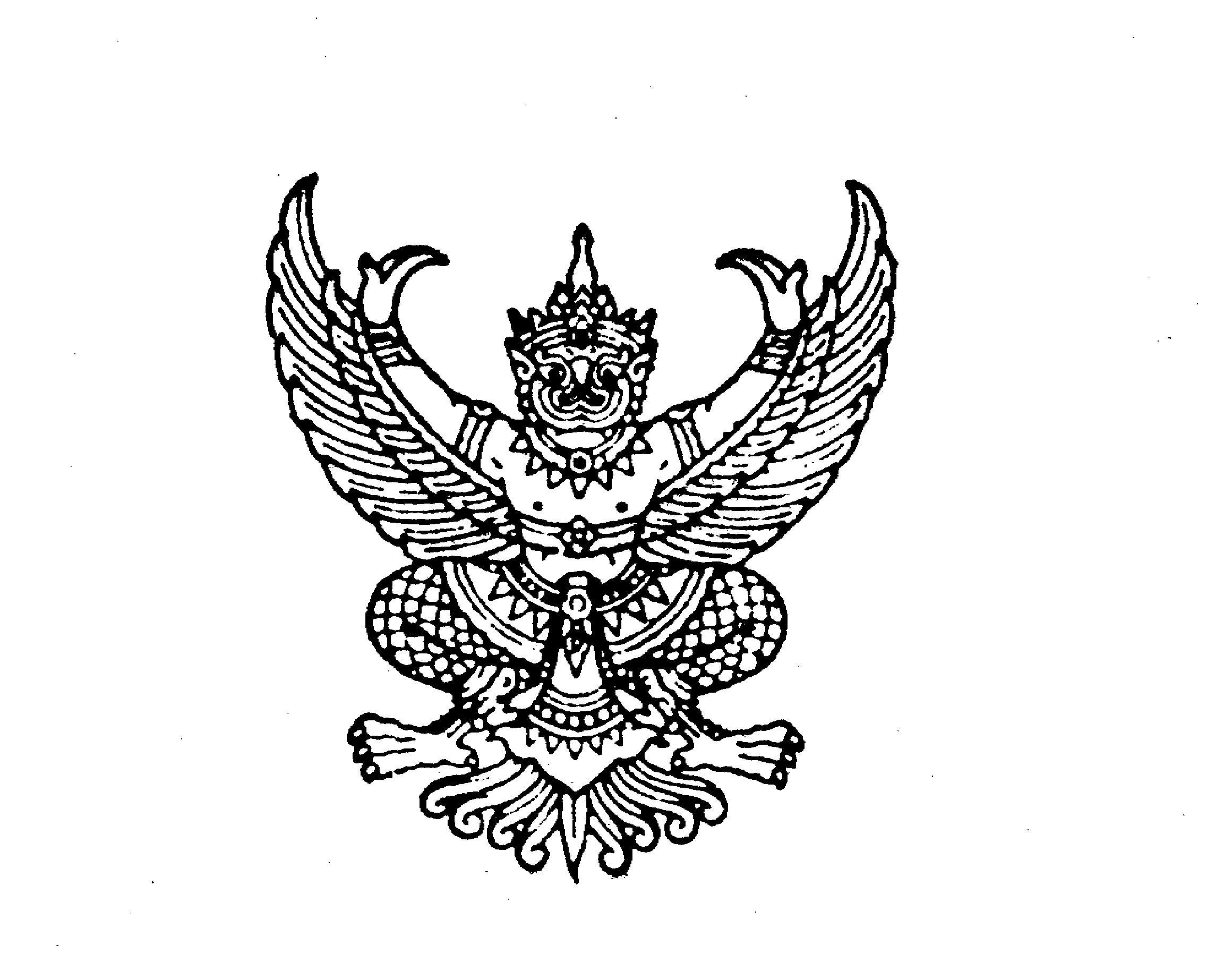 ที่ มท ๐๘๑๖.๕/ว 1301               		          	       กรมส่งเสริมการปกครองท้องถิ่น   							       ถนนนครราชสีมา เขตดุสิต กทม. ๑๐๓๐๐			 		             8     8 เมษายน  ๒๕๖5   เรื่อง 	ขอให้ปิดบัญชีเงินฝากธนาคารพร้อมทั้งโอนเงินคงเหลือและดอกเบี้ยผ่านระบบ Teller Paymentเรียน  ผู้ว่าราชการจังหวัดอ้างถึง	หนังสือคณะกรรมการบริหารจัดการโครงการสนับสนุนการพัฒนาครูและเด็กนอกระบบการศึกษา
	โดยเครือข่ายเชิงพื้นที่ : ภาคกลาง กรมส่งเสริมการปกครองท้องถิ่น ที่ มท 0816.5/ว 656 
	ลงวันที่ 30 มีนาคม 2564สิ่งที่ส่งมาด้วย	1. บัญชีรายชื่อองค์กรปกครองส่วนท้องถิ่นที่ได้รับการจัดสรรงบประมาณ	  จำนวน  1  ชุด
สิ่งที่ส่งมาด้วย	2. ใบโอนเงินคืน กสศ. ผ่านระบบ Teller Payment	  จำนวน  1  ชุดตามที่กรมส่งเสริมการปกครองท้องถิ่น ร่วมกับกองทุนเพื่อความเสมอภาคทางการศึกษา 
(กสศ.) ดำเนินโครงการสนับสนุนการพัฒนาครูและเด็กนอกระบบการศึกษาโดยเครือข่ายเชิงพื้นที่ : ภาคกลาง (กลุ่มเด็กด้อยโอกาสสังกัดองค์กรปกครองส่วนท้องถิ่น) และขอความร่วมมือจังหวัดแจ้งองค์กรปกครอง
ส่วนท้องถิ่นที่ได้รับการจัดสรรงบประมาณ จัดทำสรุปรายงานผลการดำเนินโครงการพร้อมทั้งแนบเอกสาร
ที่เกี่ยวข้อง ส่งให้กรมส่งเสริมการปกครองท้องถิ่น ความละเอียดตามหนังสือที่อ้างถึง นั้นกรมส่งเสริมการปกครองท้องถิ่นขอเรียนว่า ขณะนี้โครงการดังกล่าวได้ดำเนินการเสร็จสิ้นเรียบร้อย ขอความร่วมมือจังหวัดแจ้งองค์กรปกครองส่วนท้องถิ่นที่ได้รับการจัดสรรงบประมาณตามบัญชีรายชื่อ ดำเนินการปิดบัญชีเงินฝากธนาคารพร้อมทั้งโอนเงินคงเหลือและดอกเบี้ยคืนเข้าบัญชีของกองทุน
เพื่อความเสมอภาคทางการศึกษา (กสศ.) โดยตรง ผ่านระบบ Teller Payment และจัดส่งสำเนาเอกสาร
ใบแจ้งการชำระเงินผ่านระบบ Teller Payment (ส่วนที่ 1 ของผู้รับทุน) สำเนาใบโอนเงิน พร้อมสำเนา
สมุดบัญชีโครงการ (ที่ปิดบัญชีแล้ว) ให้กรมส่งเสริมการปกครองท้องถิ่น ภายในวันที่ 25 เมษายน 2565 
เพื่อรวบรวมให้กองทุนเพื่อความเสมอภาคทางการศึกษา (กสศ.) ต่อไป รายละเอียดปรากฏตามสิ่งที่ส่งมาด้วยจึงเรียนมาเพื่อโปรดพิจารณาดำเนินการขอแสดงความนับถือ	(	อธิบดีกรมส่งเสริมการปกครองท้องถิ่นกองส่งเสริมและพัฒนาการจัดการศึกษาท้องถิ่นกลุ่มงานส่งเสริมการศึกษานอกระบบ ศิลปะ วัฒนธรรม และภูมิปัญญาท้องถิ่นโทร. ๐ 2241 9021 - 3 ต่อ 403 โทรสาร ๐ 2241 9021 - 3 ต่อ 418ไปรษณีย์อิเล็กทรอนิกส์ saraban@dla.go.th